Wtorek 16 czerwcaTemat:  Utrwalenie obliczeń zegarowych.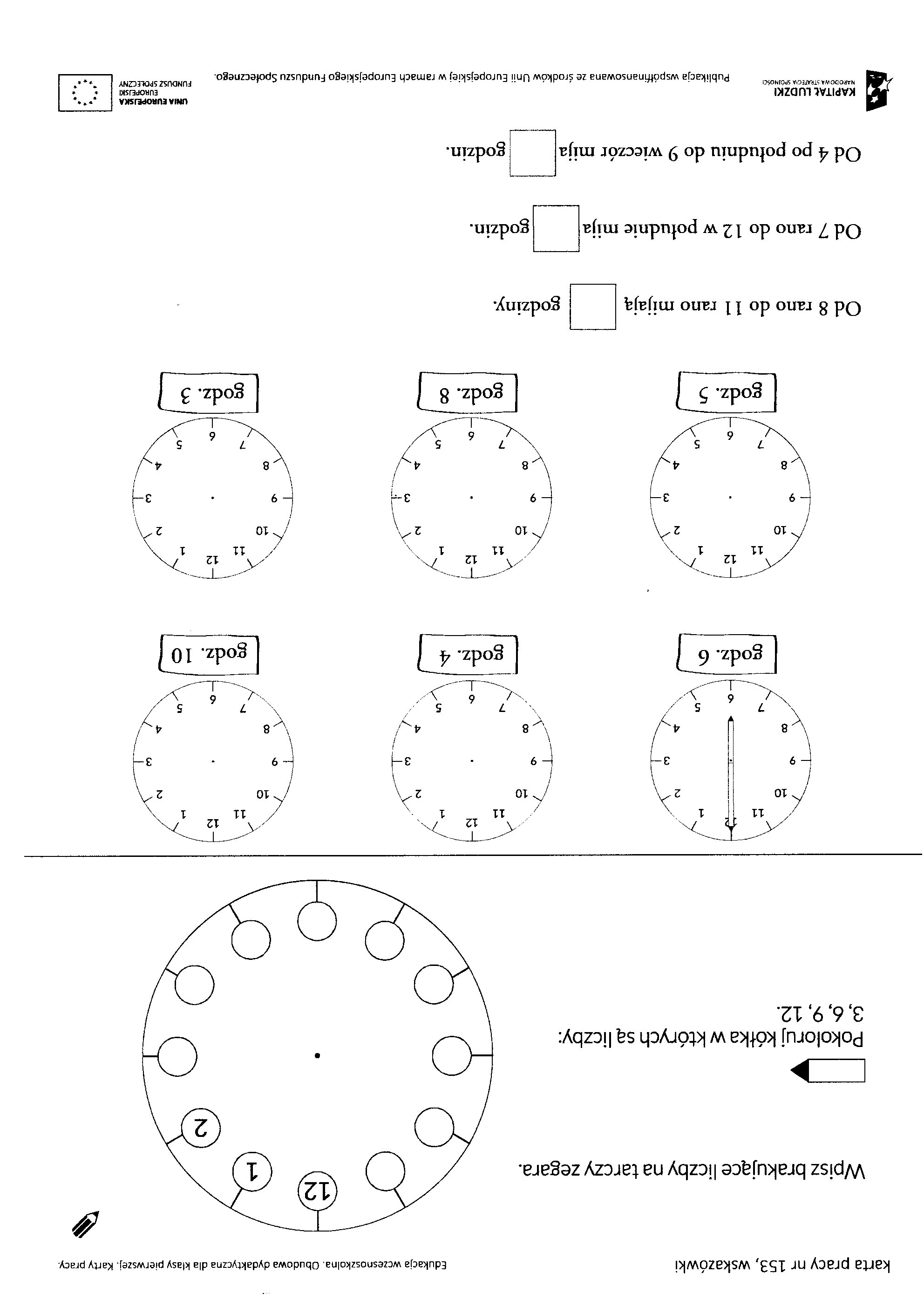 